   News Release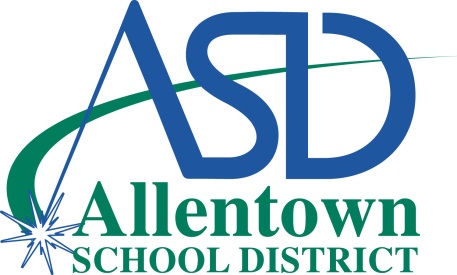 In Your Schools: May 1 – 12, 2017
The Allentown School District announces the following events taking place in our schools from May 1 – 12. The Allentown School Board of Directors Meeting Schedule for May (public is invited), is below, and will be held in the Allentown School District Board Room at the District’s Administration Center:Thursday, May 11 at 6:30 p.m.: Education and Finance MeetingThursday, May 25 at 7:00 p.m.: Regular Board MeetingMay 5; 3:00 P.M. – 7:00 P.M.: 15th Annual Husky Fest at Dieruff High School.May 5 and 6; 7:00 pm..: WAHS Studio Dance Academy Concert “New York” in the Dr. John McHugh Auditorium. May 5 and 6; 7:00 p.m.: High School Musical, Jr. presented by Harrison-Morton Middle School in the auditorium. Tickets are $5 at the door.May 9; 7:00 p.m.: Dieruff Choir Concert, $5/adults and $3/students.May 10; 7:00 p.m.: WAHS Spring Concert which will include; band, orchestra and jazz band. Admission is $5 per person.Seussical Jr. presented by South Mountain Middle School show dates are May 12 at 5:00 p.m. and May 13 at 2:00 p.m. Admission is $3/students and $5/adults.May 12 and 13; 7:00 p.m.: Aladdin Jr. presented by Trexler Middle School. Admission is $3/students and $5/adults.High School ScheduleLouis E. Dieruff High Schoolwww.allentownsd.org/drf484-765-5501May 1 – 5 and 8 – 12; 6:30 a.m.: ROTC meets Monday through Friday in Room G-8.May 1 – 5 and 8 – 12; periods 7 and 8: Leader Newspaper meets Monday through Friday in Room E-6.May 1 – 5 and 8 – 12; periods 7 and 8: Ledannus Yearbook meets Monday through Friday in Room A-22.May 1 and 8; 2:50 p.m.: Class of 2018 meets Monday in Room F-1.May 1, 3, 5, 8, 10 and 12; 2:45 p.m. – 4:00 p.m.: Drama Club meets Monday, Wednesday and Friday in Room E-2.-more-P2-IYS 5/1-12May 1 and 8; 2:45 p.m.: Environmental Club meets Monday in Room A-21.May 1 – 5 and 8 – 12; 2:40 p.m.: School Store open Monday through Friday after school.May 1 – 4 and 8 – 11; 2:45 p.m. – 5:00 p.m.: Swimming every Monday through Thursday.May 1 – 4 and 8 – 11; 2:45 p.m. – 5:45 p.m.: 21st Century After-School Program meets Monday through Thursday. Focuses on completing homework, improving math and reading skills and includes physical activities. Students are provided a meal.May 1 and 8; 2:45 p.m.: Video Club Meeting Mondays in Room F3. May 1, 3, 5, 8, 10 and 12; 3:15 p.m.: Weightlifting is Monday, Wednesday and Friday in the Weight Room.May 2, 4, 9 and 11; 2:45 p.m.: Chess Club meets Tuesday and Thursday in Room A-7.May 2 and 9; 2:45 p.m.: Class of 2020 meets Tuesday in Guidance.May 2 and 4 – 6 and 9 and 11 – 13; 2:45 p.m.: Marching Club meets Tuesday, Thursday, Friday and Saturday, see advisor in Room B-4 for location.May 2 and 9; 2:45 p.m.: SADD meets Tuesday in Room B-15.May 2 and 9; 2:50 p.m.: Spirit Club meets Tuesday in Room A-15.May 2, 4, 9 and 11; 3:00 p.m. – 4:00 p.m.: Step Team meets Tuesday and Thursday in Meilinger Café.May 2, 4, 5, 9, 11 and 12; 3:10 p.m. – 5:30 p.m.: Track & Field - Strength & Conditioning Workouts are Tuesday, Thursday and Friday.May 3 and 10; 2:40 p.m.: Art Club meets Wednesday in Room E-1.May 3 and 10; 3:00 p.m.: Class of 2019 meets Wednesday in Room B-10 and School Store.May 3 and 10; 2:45 p.m.: GSA meets Wednesday in Guidance.May 3 and 10; 2:50 p.m.: Husky Strides Walking/Running Club meets Wednesday in the Lobby.May 3 and 10; 3:00 p.m.: Key Club meets Wednesday in Room A-11.May 3 and 10; 2:45 p.m.: Sew What? Club meets Wednesday in Room D-6.May 3 and 10; 2:45 p.m.: Spanish Honor Society meets Wednesday in Room F-9.May 3 and 10; 2:40 p.m.: Student Forum meets Wednesday in Attendance Office.May 4 and 11; 2:40 p.m.; Husky Artchives meets Thursday in Room B-3.May 4 and 11; 2:45 p.m.: Stage Crew meets Thursday in the Auditorium.May 4 and 11; 2:40 p.m.: Strategic Game Club meets Thursday in Room D-3.May 5 and 12; 3:00 p.m.: Anime Club meets Friday in Room B-10.May 5 and 12; 2:50 p.m.: Scholastic Scrimmage meets Friday in Room G-3.May 5; 3:00 P.M. – 7:00 P.M.: 15th Annual Husky Fest.May 9; 7:00 p.m.: Dieruff Choir Concert, $5/adults and $3/students.-more-P3-IYS 5/1-12William Allen High Schoolwww.allentownsd.org/aln484-765-5001May 1; 10:00 a.m.: Coffee & Conversation in the College and Career Center for parents/guardians.May 1 and 8; 2:50 p.m.: Anti-Bullying Club meets Monday in Room 3-205.May 1 and 8; 2:45 p.m.: Chess Club meets Monday in Room 3-202.May 1 and 8; 2:45 p.m. – 3:30 p.m.: International Club meets Monday in Room 2-303.May 1 and 8; 2:40 p.m.: SADD Club meets Monday in Room 1-215.May 1 and 8; 2:45 p.m.: WLVT Scholastic Scrimmage meets Monday in Room 1-216.May 1 and 8; 6:00 p.m. – 8:30 p.m.: Chorale meets Monday in Choir Room or Auditorium.May 2 and 9; 2:45 p.m. – 3:45 p.m.: Canaries for Life meets Tuesday in Room 1-213.May 2, 4, 9 and 11 (last day); 6:30 p.m. – 8:00 p.m.: English Classes for Adults meets Tuesday and Thursday in the Ninth Grade Center, enter through front doors of NGC.May 2 and 9; 2:40 p.m.: Gay Straight Alliance meets Tuesday in Room 1-303.May 2 and 9; 3:00 p.m.: Latino Leadership Club meets Tuesdays in Room 8-222.May 2 and 9; 2:50 p.m.: Mu Alpha Theta, Math Honors Society meets Tuesday in Room 4-104.May 2 and 9; 2:50 p.m.: SGA (Student Government Association) meets every Tuesday in Room 1-102.May 2 – 4 and 9 – 11; 3:00 p.m. – 5:00 p.m.: Stage & Technical Crew meets Tuesday, Wednesday and Thursday in the Scene Shop or Auditorium.May 2 and 9; 2:45 p.m.: Who’s Got Game? Game Club for board game enthusiast meets Tuesday in Room 8-223.May 3 and 10; 3:10 p.m.: Environmental Club meets Wednesdays in Room 1-313.May 3 and 10; 2:45 p.m. – 4:30 p.m.: National History Day meets Wednesday in Room 8-214.May 3 and 10; 2:45 p.m.: National Honor Society meets Wednesday in Room 1-315.May 4 and 11; 2:50 p.m. – 4:00 p.m.: Drama Club meets Thursday in the Black Box or Auditorium.May 4 and 11; 2:40 p.m.: Fandoms United meets Thursday in the Main Café.May 4 and 11; 2:50 p.m.: Key Club meets Thursdays in Room 1-304.May 4 and 11; 3:00 p.m.: Hip Hop Club meets Thursday in Room 2-107.May 4 and 11; bus pick-up at 3:30 p.m. Turner Street outside Gym: STRIVE Program at Lehigh University meets most Thursdays. Students return to Allen approximately 7:00 p.m.-more-P4-IYS 5/1-12May 4 and 11; 3:00 p.m. – 6:00 p.m.: Teen Healthy Chef meets Thursday in Room 1-221.May 4 and 11; 2:45 p.m.: VIM (Volunteers in Motion) meets Thursday in Room 1-003.May 5 and 12; 2:45 p.m.: E3 (Electronic Enthusiasts) for students who love electronics and gaming meets Friday in Room 4-203May 5 and 12; 2:45 p.m.: JUMP Christian based group meets Friday in Room 8-223. May 5 and 6; 7:00 pm..: WAHS Studio Dance Academy Concert “New York” in the Dr. John McHugh Auditorium. May 10; 7:00 p.m.: WAHS Spring Concert which will include; band, orchestra and jazz band. Admission is $5 per person.Special Program SchedulesNewcomer Academywww.allentownsd.org/new484-765-5680May 4; during school day: Iron Pigs Trip Middle School ScheduleHarrison-Morton Middle Schoolwww.allentownsd.org/ham484-765-5701May 1 – 4 and 8 – 11; 2:45 p.m. – 4:30 p.m.: Credit Recovery (as needed by subject) meets Monday through Thursday.May 1 and 8; 2:45 p.m. – 3:15 p.m.: National Junior Honor Society Meeting each Monday.May 1 – 5 and 8 – 12; after school: Play Practice is Monday through Friday.May 1 – 4 and 8 – 11; 2:45 p.m. – 5:45 p.m.: 21st Century After-School Program meets Monday through Thursday. Focuses on completing homework, improving math and reading skills and includes physical activities. Students are provided a meal.May 3 and 10; 2:45 p.m. – 3:30 p.m.: Keystone Prep meets Wednesday.May 3 and 10; 2:45 p.m. – 3:30 p.m.: Student Government Meeting every Wednesday.May 4 and 11; 2:45 p.m. – 3:15 p.m.: Yearbook Meetings every Thursday.May 5 and 6; 7:00 p.m.: High School Musical, Jr. in the auditorium. Tickets are $5 at the door.-more-P5-IYS 5/1-12Francis D. Raub Middle Schoolwww.allentownsd.org/rau484-765-5301May 1 and 8; 2:45 p.m.: Boy Scout Meeting every Monday in Room 119.May 1, 3, 4, 8, 10 and 11; 2:45 p.m.: Cheerleading Practice is Monday, Wednesday and Thursday in the Small Gym.May 1 – 4 and 8 – 11; 2:45 p.m. – 5:45 p.m.: 21st Century After-School Program meets Monday through Thursday in Room 120. Focuses on completing homework, improving math and reading skills and includes physical activities. Students are provided a meal.May 2 and 9; 2:45 p.m.: Big Brothers Big Sisters meets Tuesday in the Cafeteria.May 2 and 9; 2:45 p.m.: Builder’s Club meets Tuesday in Room 215.May 2 and 9; 2:45 p.m.: Heart & Sole meets Tuesdays to prepare for 5K run scheduled for June 3.May 2 and 9; 2:45 p.m.: Phoebe Club meets Tuesday in Room 306.May 3 and 10; 2:45 p.m.: SADD meets Wednesday in Room 119.May 4 and 11; 2:45 p.m. – 3:45 p.m.: Choir Rehearsal every Thursday in Room 310.May 4 and 11; 2:45 p.m.: Craft Club meets Thursday in Room 313.May 4 and 11; 2:45 p.m.: Girl Scouts meet Thursday in the Cafeteria.May 4 and 11; 5:30 p.m. – 8:00 p.m.: Strengthening Families ProgramMay 4; 6:00 p.m. – 7:30 p.m.: Family Fun NightSouth Mountain Middle Schoolwww.allentownsd.org/smt484-765-4301May 1, 3, 8 and 10; 2:45 p.m. – 4:45 p.m.: Step Team meets Monday and Wednesday in Cafeteria A.May 1 – 4 and 8 – 11; 2:45 p.m. – 5:45 p.m.: 21st Century Afterschool Program meets Monday through Thursday. Focuses on completing homework, improving math and reading skills and includes physical activities. Students are provided a meal.May 2, 4, 9 and 11; 2:45 p.m. – 4:15 p.m.: Heart & Sole (Girls on the Run) meets Tuesday and Thursday.May 2, 4, 9 and 11; 2:45 p.m. – 4:45 p.m.: Lego Club meets Tuesdays and Thursdays in Room 122.May 2; 2:45 p.m. – 3:30 p.m.: UW Success Mentoring for Grade 6 meets Tuesday in Room 144.May 2, 4, 9 and 11; 2:45 p.m. – 3:30 p.m.: Video Production Crew meets Tuesdays and Thursdays in Room 260.May 3 and 10; 3:05 p.m. – 5:05 p.m.: Cooking Matters meets Wednesday in Room 205.May 4 and 11; 2:45 p.m. – 4:15 p.m.: Community BikeWorks, Earn-A-Bike meets Thursday.May 12; 5:00 p.m.: Seussical, Jr. Spring Musical performance. Admission is $3/students and $5/adults.May 13; 2:00 p.m.: Seussical, Jr. Spring Musical performance. Admission is $3/students and $5/adults.-more-P6-IYS 5/1-12Trexler Middle Schoolwww.allentownsd.org/trx484-765-4601May 1, 3, 5, 8, 10 and 12; 7:10 a.m.: Band meets Monday, Wednesday and Friday.May 1 and 2; 2:45 p.m. – 6:00 p.m.: Aladdin RehearsalMay 1, 3, 5, 8, 10 and 12; 2:45 p.m. – 4:15 p.m.: Cheerleading Practice is Wednesday and Thursday in the Cafeteria.May 1 – 4 and 8 – 11; 2:45 p.m. – 5:45 p.m.: 21st Century Afterschool Program meets Monday through Thursday. Focuses on completing homework, improving math and reading skills and includes physical activities. Students are provided a meal.May 2 and 9; 7:15 a.m.: Choir Practice meets Tuesday in the Auditorium.May 2, 5, 9 and 12; 3:00 pm.: Allentown DRIVE Baseball PracticeMay 2, 4, 9 and 11; 2:45 p.m. – 4:15 p.m.: Girls on the RunMay 2, 4, 9 and 11; 7:10 a.m.: Orchestra meets Tuesday and Thursday.May 2 and 9; 2:45 p.m. – 3:45 p.m.: Spoken Word Club meets Tuesday in Room 249.May 2 and 9; 2:45 p.m. – 4:30 p.m.: Twist Club meets Tuesday in Room 104.May 3; 9:15 a.m. – 1:30 p.m.: Autistic Support and Life Skills Trip to Sam’s Club.May 3; 3:30 p.m. and 4:30 p.m.; PAL Basketball Championship Game, girls play at 3:30 p.m. and Boys play at 4:30 p.m.May 4 and 11; 2:45 p.m. – 3:45 p.m.: Choir Rehearsal - Spring Semester at Raub Middle School in Room 310. Questions, please contact Ms. Montagnese.May 4 and 11; 2:45 p.m. – 3:45 p.m.: Math Competition Club meets Thursday in Room 154.May 4 and 11; 2:35 p.m. – 3:35 p.m.: Sewing Club meets Thursday in Room 102.May 4 and 11; 2:45 p.m. – 3:45 p.m.: Team Smooth Practice meets Thursday in the Cafeteria.May 4; 8:00 a.m. – 2:30 p.m.: Pennsbury Manor Trip for Grade 7.May 4; 6:00 p.m.: Spring ConcertMay 5; during school day: PSSA Attendance Reward ActivitiesMay 8; 8:00 a.m. – 4:30 p.m.: PAECT Harrisburg Trip May 10; 8:15 a.m. – 10:30 a.m.: William Allen Trip for Grade 8.May 10; 8:15 a.m. – 2:30 p.m.: Special Olympics, Whitehall Trip for Autistic Support and Life Skills.May 10 and 11; 9:30 a.m. and 1:00 p.m.: Aladdin performances for Grade 5.May 10; 6:00 p.m.: PTA Meeting in the Library.May 12; 9:15 a.m. – 11:30 a.m.: William Allen Bach Choir Performance Trip for Performing Arts Club.May 12 and 13; 7:00 p.m.: Aladdin Jr. Admission is $3/students and $5/adults.-more-P7-IYS 5/1-12Elementary SchoolsCentral Elementary Schoolwww.allentownsd.org/cen484-765-4801May 1, 3, 8 and 10; 3:15 p.m. – 5:15 p.m.: Make Your MARK meets Monday and Wednesday in Room 110.May 1, 3, 8 and 10; 3:15 p.m. – 4:30 p.m.: Modern Band meets Monday and Wednesday.May 1, 4, 8 and 11; 3:15 p.m. – 4:30 p.m.: Pre-K Learning Club meets Monday and Thursday.May 2; during day: Kindergarten Registration. Please contact main office at 484-765-4800 to schedule an appointment.May 2 and 9; 3:15 p.m. – 4:15 p.m.: Boy Scouts meet Tuesdays.May 2, 4, 9 and 11; 3:15 p.m. – 4:45 p.m.: Girls on the RunMay 2, 4, 9 and 11; 3:15 p.m. – 4:45 p.m.: Make Your MARK meets Tuesday and Thursday in Room 110.May 2, 4, 9 and 11; 3:15 p.m. – 5:00 p.m.: ST Math for Grades 3, 4 and 5 meets Tuesday and Thursday.May 4; during school day: May the 4th Be with You, Spring Clean Up DayCleveland Elementary Schoolwww.allentownsd.org/cle484-765-4820May 1, 3, 8 and 10; 3:15 p.m.: Girls on the Run May 1, 3, 8 and 10; 3:15 p.m. – 5:15 p.m.: Make Your Mark meets Monday and Wednesday.May 1 (last day); 3:15 p.m. – 4:30 p.m.: Shape It Up meets Monday.May 1 – 4 and 8 – 11; 3:15 p.m. – 6:15 p.m.: 21st Century Afterschool Program meets Monday through Thursday. Focuses on completing homework, improving math and reading skills and includes physical activities. Students are provided a meal.May 2 and 9; 3:15 p.m. – 4:30 p.m.: Boy Scout MeetingMay 5; during day: Kindergarten Registration. Please contact main office at 484-765-4820 to schedule an appointment.May 11; 3:15 p.m. – 5:30 p.m.: Allentown YMCA for Girls.May 12; 3:15 p.m. – 5:30 p.m.: Allentown YMCA for Boys.-more-P8-IYS 5/1-12Hiram W. Dodd Elementary Schoolwww.allentownsd.org/dod484-765-4501May 1; 3:15 p.m.: Boys Scouts Practice for Blue and Gold Ceremony, Grades 2, 3, 4 and 5.May 1, 4, 8 and 11; 3:15 p.m. – 5:00 p.m.: Girls on the RunMay 2; during school day: Cat in the Hat for Grade 1.May 2; 3:15 p.m.: Boys Scouts Practice for Blue and Gold Ceremony, Grades 2, 3, 4 and 5.May 2, 4, 9 and 11; 3:15 p.m. – 5:00 p.m.: Make Your MARK meets every Tuesday and Thursday.May 4; during school day: Iron Pigs Trip for Grade 3.May 5; during school day: Student of the Month RecognitionMay 9; during day: Kindergarten Registration. Please contact main office at 484-765-4500 to schedule an appointment.May 10; during school day: Special OlympicsMay 12; during school day: Field DayMay 12; 3:15 p.m. – 4:15 p.m.: Muhlenberg College Creative DanceJefferson Elementary Schoolwww.allentownsd.org/jef484-765-4421May 1 – 4 and 8 – 11; 3:15 p.m. – 6:15 p.m.: 21st Century Afterschool Program meets Monday through Thursday. Focuses on completing homework, improving math and reading skills and includes physical activities. Students are provided a meal.May 2, 4, 9 and 11; 3:15 p.m. – 5:15 p.m.: Make Your MARK meets Tuesday and Thursday.May 2 and 9; 3:15 p.m. – 4:30 p.m.: Math Buddies meets every Tuesday.May 3 and 10; 3:15 p.m. – 4:45 p.m.: Jefferson Theater Arts meets every Wednesday.May 3, 4, 10 and 11; 3:15 p.m. – 4:30 p.m.: Shape It Up meets every Wednesday and Thursday.May 3; during day: Kindergarten Registration. Please contact main office at 484-765-4420 to schedule an appointment.May 5; during school day: Field Day at Muhlenberg College.Lehigh Parkway Elementary Schoolwww.allentownsd.org/lep484-765-4440May 1; 9:00 a.m.: Hugh Moore Park Trip for Grade 4.May 2, 4, 9 and 11; 8:00 a.m. – 8:45 a.m.: Book on a Shelf May 2, 4, 9 and 11; 3:30 p.m. – 5:00 p.m.: Girls on the Run meets Tuesday and Thursday in the Gym/Field.-more-P9-IYS 5/1-12May 4; 9:00 a.m.: Iron Pigs Trip for Grades 3, 4 and 5.May 5; 9:00 a.m.: Family PicnicMay 8; 9:00 a.m. – 10:30 a.m.: SMMS Tour for Grades 4 and 5.May 11; 9:00 a.m. – 11:00 a.m.: Career Day for Grade 5.May 11; 6:00 p.m. – 8:00 p.m.: Book CelebrationMay 12; 9:00 a.m.: Fire Truck Ride for select Grade 5 students.May 12; 2:30 p.m.: Carnation DayLincoln Early Childhood Centerwww.allentownsd.org/lin484-765-5440May 10; during day: Kindergarten Registration. Please contact main office at 484-765-5440 to schedule an appointment.McKinley Elementary Schoolwww.allentownsd.org/mck484-765-5461May 1 and 8; 3:15 p.m. – 4:30 p.m.: Helping Hands meets Monday in Room 101.May 1, 4, 8 and 11; 3:15 p.m. – 4:30 p.m.: Tutoring for Grades 4 and 5 meets Monday and Thursday in Room 102.May 2 and 9; 3:15 p.m. – 4:30 p.m.: Modern Band for Grades 3-5 meet Tuesday in Room 102.May 3 and 10; 3:15 p.m. – 4:30 pm..: Boy Scout Meeting every Wednesday.May 3 and 10; 3:15 p.m. – 5:00 p.m.: Girls Rock meets Wednesday in SSOC.May 3 and 10; 3:15 p.m. – 5:00 p.m.: R2D2 meets Wednesday in CLC.May 4 and 11; 3:15 p.m. – 4:30 p.m.: Modern Band for Grades 1 and 2 meet Thursday in Room 102.Mosser Elementary Schoolwww.allentownsd.org/mos484-765-5880May 1; during day: Kindergarten Registration. Please contact main office at 484-765-5800 to schedule an appointment.May 1 – 4 and 8 – 11; 3:15 p.m. – 5:00 p.m.: Mosser Village meets Monday and Thursday.May 2, 4, 9 and 11; 3:15 p.m. – 5:00 p.m.: Girls on the Run meets Tuesday and Thursday.May 4 and 11; 3:15 p.m. – 4:30 p.m.: Challenge Club meets Thursday.May 4 and 11; 3:15 p.m. – 4:45 p.m.: Girl Scouts meet Thursday.-more-P10-IYS 5/1-12May 4 and 11; 3:15 p.m. – 4:45 p.m.: Village Partners meet Thursday.May 5 and 12; 3:15 p.m. – 4:30 pm.: Boy Scouts meet every Friday.May 10; during school day: Special OlympicsMuhlenberg Elementary Schoolwww.allentownsd.org/muh484-765-4860May 1 – 4; during school day: Dental Sealant Program for Grade 2 on the Stage.May 1, 8 and 11; 1:30 p.m. – 2:30 p.m.: Lehigh Valley Zoo for Grade 3 in the Gym.May 1, 3, 8 and 10; 3:15 p.m. – 4:45 p.m.: Girls on the Run meets in Room 303.May 2; morning: MPTA Breakfast for StaffMay 3 and 10; during school day: Cat in the Hat for Kindergarten in Classrooms.May 3 and 10; 3:15 p.m. – 4:15 p.m.: Lego Club meets in the Library.May 4; 8:00 a.m.: Student Council Meeting in Room 205.May 4; 9:00 a.m. – 2:00 p.m.: Iron Pigs Trip for Grade 5.May 4 and 11; 3:15 p.m. – 4:15 p.m.: K’Nex Club in the Library.May 5; 9:00 a.m. – 12:00 p.m.: Liberty Bell Museum Trip for Mrs. George and Mrs. Zillitto’s classes.May 5; during school day: Schoolwide Positive Behavior Incentive – Egg-cellent Hunt on Playground.May 5; 3:15 p.m. – 4:15 p.m.: Dance Club in Room 108.May 10; during school day: Trexler Middle School Tour and Aladdin for Grade 5.May 11; during day: Kindergarten Registration. Please contact main office at 484-765-4860 to schedule an appointment.May 12; 9:15 a.m. – 10:30 a.m.: Career Day in Classrooms.Luis A. Ramos Elementary Schoolwww.allentownsd.org/ram484-765-4840May 1; 9:00 a.m.-11:00 a.m.: Children’s author, Josh Funk VisitRitter Elementary Schoolwww.allentownsd.org/rit484-765-5661May 3; 9:00 a.m. – 2:45 p.m.: Quiet Valley Trip for Grade 5.-more-P11-IYS 5/1-12May 5; 7:45 a.m. – 4:30 p.m.: Harrisburg Trip for Grade 4.May 9; 6:00 p.m. – 7:30 p.m.: Rocky’s Reading Bingo for Books in the Cafeteria.May 10; during school day: Special Olympics for Autistic Support and Life Skills at Whitehall High School.May 10; during school day: Career Day for Grade 4.May 11; 5:30 p.m.: Parent Workshop/PTG MeetingMay 12; during day: Kindergarten Registration. Please contact main office at 484-765-5660 to schedule an appointment.Roosevelt Elementary Schoolwww.allentownsd.org/ros484-765-4461May 1 and 8; 3:30 p.m.: Big Brothers Big Sisters meets Monday.May 1 and 8; 3:30 p.m. – 4:30 p.m.: Dance Club meets Monday.May 1 – 5 and 8 – 12; 3:30 p.m. – 5:30 p.m.: El Sistema meets Monday through Friday.May 1, 3, 8 and 10; 3:30 p.m. – 4:30 p.m.: Make Your Mark meets Monday and Wednesday.May 4 and 11; 3:30 p.m. – 4:30 p.m.: Girls Club meets Thursday.May 4 and 11; 3:30 p.m. – 4:30 p.m.: Good News Club meets Thursday.May 4 and 11; 3:30 p.m. – 4:30 p.m.: Push the Rock meets Thursday.May 4 and 11; 3:30 p.m. – 4:30 p.m.: Robotics meets Thursday.May 5 and 12; 33:30 p.m. – 4:30 p.m.: Frisbee Friday meets Friday.Sheridan Elementary Schoolwww.allentownsd.org/shr484-765-4881May 1 – 4 and 8 – 11; 3:15 p.m. – 6:15 p.m.: 21st Century Afterschool Program for Grades 3, 4 and 5 meets Monday through Thursday. Focuses on completing homework, improving math and reading skills and includes physical activities. Students are provided a meal.May 2; 2:00 p.m. – 2:30 p.m.: Playground Ribbon Cutting CeremonyMay 2; 3:15 p.m. – 4:30 p.m.: Boy Scouts meet Tuesday.May 2 and 4; 3:30 p.m.: Make Your Mark meets Tuesday and Thursday.Union Terrace Elementary Schoolwww.allentownsd.org/unt484-765-5481May 1 and 8; 3:15 p.m. – 4:30 p.m.: Dance Team Practice every Monday.-more-P12-IYS 5/1-12May 2 and 9; 3:15 p.m. – 4:30 p.m.: Cub Scouts meets Tuesday.May 2, 4, 9 and 11; 3:15 p.m. – 5:00 p.m.: Girls on the Run meets Tuesday and Thursday.May 3 and 10; 8:00 a.m. – 8:35 a.m.: Tiger TutoringWashington Elementary Schoolwww.allentownsd.org/was484-765-4941May 1 – 4 and 8 – 11; 3:15 p.m. – 6:15 p.m.: 21st Century Afterschool Program meets Monday through Thursday. Focuses on completing homework, improving math and reading skills and includes physical activities. Students are provided a meal.May 4; during day: Kindergarten Registration. Please contact main office at 484-765-4940 to schedule an appointment.###55.17